Izziņas temata “Emociju pasaule”pirmsskolas vecuma bērniem apraksts īstenošanai mājas apstākļos 1.nedēļas 21.02. – 28.02.22.Vecuma grupa:  5 - 6 gadiZiņa bērnam: Emociju izpausmes atšķiras un var ietekmēt citus.Tematā sasniedzamais rezultāts: Nosauc savas emocijas, saprot, kas tās izraisa un cenšas pārvaldīt savu uzvedību.Bērna mācību darbībasKo bērns mācāsPieaugušo atbalsts“Veikumu grozs”Bērna darbības temata izziņaiSociālā un pilsoniskā mācību joma: Apskatās attēlus par ziemas sporta veidiem.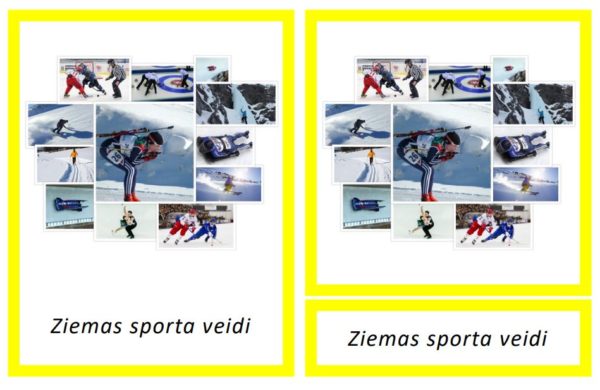 Gūst priekšstatu par ziemas sporta veidiem un nepieciešamo aprīkojumu.Interneta pārlūkā sameklē attēlus ar dažādiem ziemas sporta veidiem.Pastāsta par savu mīļāko sporta veidu vai sportistu, par to, kā sportoja savā bērnībā. Ar ģimeni doties nelielā pastaiga, kopā ar bērnu sportot.Atgriezeniskā saitePaveikto var nofotografēt (nofilmēt)un atsūtīt uz grupas skolotāju e-pastu: alinaskinca@inbox.lv;skaidritejersova@inbox.lvLai izvietot  mūsu mājās lapā!Valodu mācību joma: Vingrinās sameklēt un nosaukt burtus apkārtējā vidē (grāmatās, žurnālos utt.) – D,  dRaksta rakstītos burtus D, d neierobežotā laukumā.Mācās sameklēt un nosaukt burtus – D,  dRaksta rakstītos burtus neierobežotā laukumā, kā arī jau zināmos rakstītos burtus, zilbes un īsus vārdus.Izpilda DL uzdevumus.Piedāvā grāmatas, žurnālus.Seko, lai bērns pareizi sameklē doto burtu.Rosina rakstīt burtus D,  d neierobežotā laukumā, kā arī jau zināmos rakstītos burtus, zilbes un īsus vārdus.Matemātikas mācību joma:Pārrunā par profesijām, kuras ikdienā saskaras ar mērīšanu, piemēram, šuvēja, remonta strādnieki, galdnieks u.c.Mēra ar lineālu dažādu karošu garumu.Noskaidro par profesijām, kuras ikdienā saskaras ar mērīšanu, piemēram, šuvēja, remonta strādnieki, galdnieks u.c.Mācās mērīt. Uzrakstīt rezultātu un salīdzināt, kura karote garāka un kura īsāka.Iepazīstina ar profesijām.Mērīšanai piedāvā dažāda izmēra karotes.Dabaszinātņu mācību joma:Radīt velmi nodarbojoties ar fiziskajām aktivitātēm ziemā, veidojot priekšstatu par veselīgu dzīvesveidu.Izzina piemērotus  laika apstākļus sportošanai ārā ziemas sezonā.Veido priekšstatu par veselīgu dzīvesveidu, ikdienā sportojot ārā ziemas sezonā.Sportojot svaigā gaisā arī aukstās sezonas laikā, ievēro vairākus  drošības pasākumus, lai saglabātu un  nekaitētu savam  ķermenim.Pārrunā ar bērnu par veselīgu dzīvesveidu.Pastāsta par drošības pasākumiem un pie kādas temperatūras cilvēks var nodarboties ar sportu ārā ziemas sezonā.Kultūras izpratnes un pašizpausmes mākslā mācību joma: Daiļliteratūra: Klausās literāru darbu, attēlo pasakas varoņus, izmantojot mīmiku, žestus, pozu.Analizē literārā darba radīto pārdzīvojumu, tēlu rīcību. Vizuālā māksla: Attēlo cilvēka figūru kustībā.Klausās literāro darbu. Analizē literārā darba sižeta noskaņu, tēlu rīcību. Raksturo literārā darba radīto pārdzīvojumu.  Vizuālā māksla: Mācās attēlot  cilvēka figūru kustībā. Piedāvā noklausīties literāru darbu.Rosina atstāstīt literārā darba sižeta noskaņu, tēlu rīcību.https://lr2.lsm.lv/lv/lr2/raidijumi/pasakas/Rāda kā attēlot kustībā cilvēka figūru.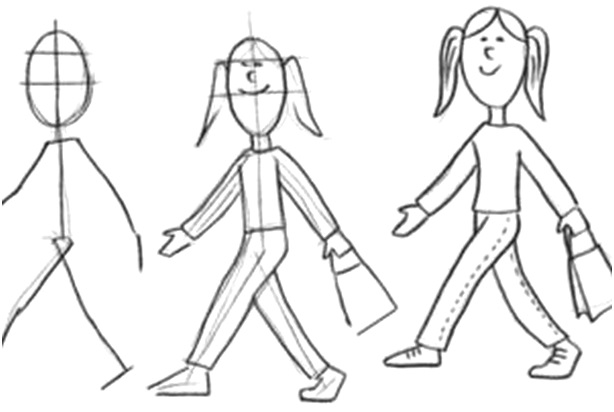 Var piedāvāt krāsojamās lapas. 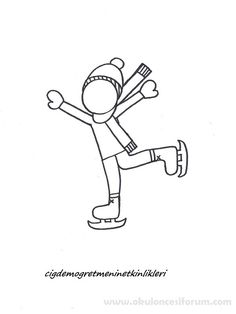 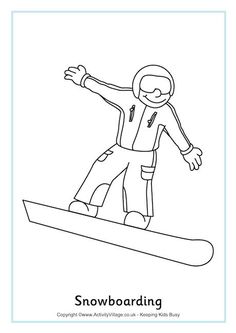 Vēlāk izgriež un veido aplikāciju.Tehnoloģiju joma: Veidošana: Veido cilvēka figūru kustībā.Aplicēšana: Griež, līmē patstāvīgi. Izvēlas nepieciešamos materiālus.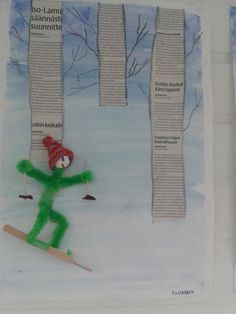 Konstruēšana: Loka papīru pēc nosacījuma.Veidošana: Mācās attēlot  cilvēka figūru kustībā. 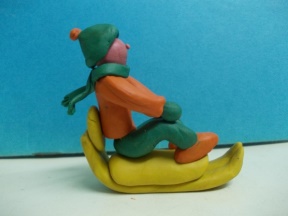 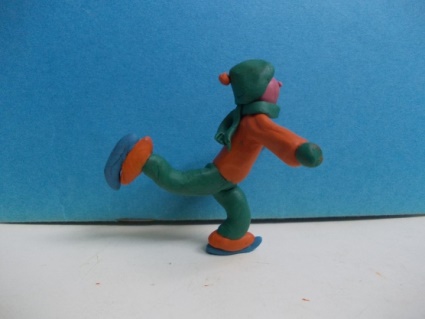 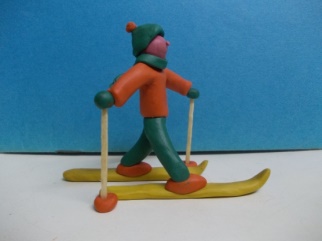 Aplicēšana: Pilnveido griešanas prasmes, ievērojot drošības noteikumus. Izvēlas atbilstošu līmi un līmē patstāvīgi.Konstruēšana: Mācās locīt kvadrātu 16 vienādās daļās, konstruēt priekšmetu no kvadrāta.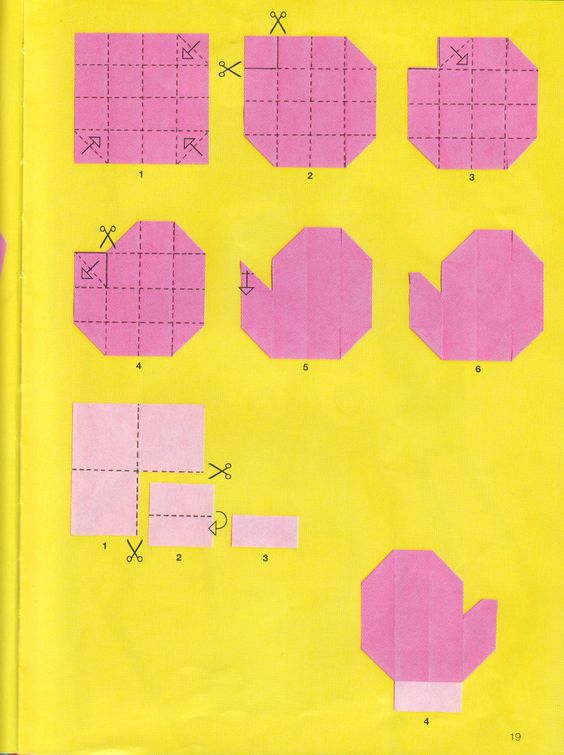 Rāda kā veidot kustībā cilvēka figūru.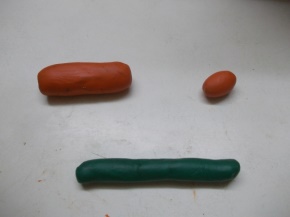 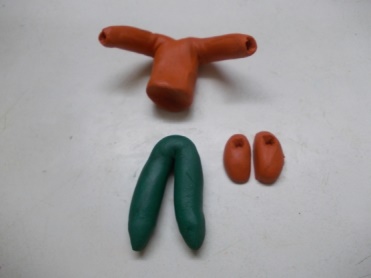 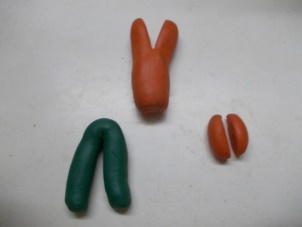 Aplicēšana: Vēro bērnu darbību ar šķērēm, vai pareizi tās tur. Vēro vai tiek ievēroti drošības noteikumi.Konstruēšana: Demonstrē darbības, sekojot norādēm. 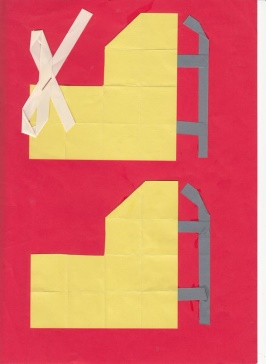 Izkrāso, izgriež un veido cilvēka figūru kustībā. 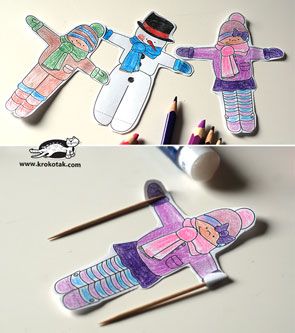 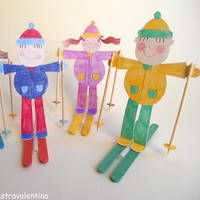 